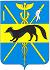 СОВЕТ НАРОДНЫХ ДЕПУТАТОВБОГУЧАРСКОГО МУНИЦИПАЛЬНОГО РАЙОНАВОРОНЕЖСКОЙ ОБЛАСТИРЕШЕНИЕот «27 » ноября 2014 года № 216Об утверждении норматива стоимости
1 кв. м общей площади жилья по 
Богучарскому муниципальному району
на 2015 год	 В соответствии с Федеральным законом от 6 октября 2003 г. N 131-ФЗ
«Об общих принципах организации местного самоуправления в Российской Федерации», Жилищным Кодексом Российской Федерации, Правилами предоставления молодым семьям социальных выплат на приобретение (строительство) жилья и их использования, утвержденными постановлением Правительства РФ от 17 декабря 2010 г. №1050 «О федеральной целевой программе «Жилище» на 2011 - 2015 годы», Уставом Богучарского муниципального района, Совет народных депутатов Богучарского муниципального районаР Е Ш И Л:	1.  Утвердить на 2015 год норматив стоимости 1 кв. м общей площади жилья по Богучарскому муниципальному району для расчета размера социальных выплат в рамках реализации подпрограммы «Обеспечение доступным и комфортным жильем и коммунальными услугами населения» муниципальной программы «Экономическое развитие Богучарского муниципального района» в размере 19,0 тысяч рублей.	2. Данное решение вступает в  силу  с 01.01.2015 года.	3. Контроль за исполнением настоящего решения возложить на постоянную комиссию по социальным вопросам Совета народных депутатов Богучарского муниципального района (Кравцова И. П.) и заместителя главы администрации  Богучарского муниципального района  Кожанова А.Ю.Глава Богучарского муниципального района                            А. М. Василенко